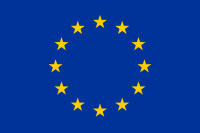 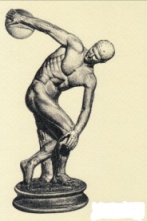 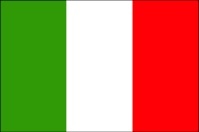 NUOVI ORIZZONTI – SOCIETA’ COOPERATIVA SOCIALE SPORT DILETTANTISTICA
Liceo Scientifico Paritario SportivoSede legale: Viale Kennedy, 87 - Vibo Valentia
C.M. VVPS2U500I - Codice Fiscale e Partita Iva 03233810799
	E.mail. segreteria@liceoparitariovv.it –PEC: liceoparitariovv@pec.it – Tel. 0963 1950835Prot. n. 2353                                                                                 Vibo Valentia, 30 Novembre 2022 Ai docenti di Italiano, Matematica seconde classi 
Ai docenti di Italiano, Matematica e Inglese quinte classi 
Agli Alunni delle classi II e V e, per il loro tramite, alle FamiglieAl Referente “INVALSI - VALUTAZIONE”E p.c. Al Rappresentante o delegato dall’Ente gestoreAl personale ATA - Alla Segreteria Didattica - Al DSGA per il seguitoAl Sito Web – All’Albo – Agli Atti Oggetto: Prove INVALSI 2022/2023 - PUBBLICAZIONE CALENDARIOSi comunica che sul sito INVALSI sono state pubblicate le date di somministrazione delle prove standardizzate per la rilevazione degli apprendimenti, previste per l'anno scolastico 2022/2023, per le Classi Campione e NON Campione, in ottemperanza a quanto previsto dal D. Lgs. 62/2017, dalla legge 107/2015 e dal D.P.R. 80/2013.Le prove e le date previste dall’INVALSI per l’anno scolastico 2022/2023 sono le seguenti:Sono ancora in via di definizione le date della sessione suppletiva.Si rammenta che lo svolgimento delle prove INVALSI 2023 costituisce requisito di ammissione all’Esame di Stato conclusivo del secondo ciclo d’istruzione (art. 13, comma 2, lettera b del D. Lgs. n. 62/2017).Sul sito dell’Invalsi sono disponibili esempi di prove, materiale informativo, quadri di riferimento, rilevazioni precedenti, curriculum delle competenze.Seguirà circolare integrativa con ulteriori dettagli non appena verranno comunicati dall’Invalsi..Si allega la lettera del 2 novembre 2022 del Presidente dell’INVALSI con la quale comunica che dal 15 novembre 2022, sono aperte le iscrizioni alle rilevazioni nazionali degli apprendimenti delle studentesse e degli studenti per l’anno scolastico 2022- 2023 (prove INVALSI 2023). Il Coordinatore delle attività educative e didattiche Prof. Pasquale Barbuto Firma autografa sostituita a mezzo stampa ex art. 3, c. 2 D.Lgs n. 39/93CALENDARIO DELLE SOMMINISTRAZIONI - A.S. 2022/23CALENDARIO DELLE SOMMINISTRAZIONI - A.S. 2022/23CALENDARIO DELLE SOMMINISTRAZIONI - A.S. 2022/23CLASSIMODALITÀ PROVAPROVE/DATEV secondaria di 
secondo gradocomputer - CBT- Sessione ordinaria Classi Campione: mercoledì 1, giovedì 2, venerdì 3, lunedì 6 marzo 2023. In questa finestra la scuola sceglie tre giorni per svolgere le prove di Italiano,Matematica e Inglese (lettura e ascolto).- Sessione ordinaria Classi NON Campione, prove di italiano, Matematica e Inglese (lettura e ascolto): da mercoledì 1 marzo 2023 a venerdì 31 marzo 2023-Sessione suppletiva: in via di definizioneIl secondaria di 
secondo gradocomputer - CBT- Sessione ordinaria Classi Campione, prove di italiano e Matematica: giovedì 11, venerdì 12, lunedì 15 maggio 2023. In questa finestra la scuola sceglie due giorni per svolgere le prove di Italiano, Matematica.- Sessione ordinaria Classi NON Campione, prove di italiano e Matematica: da giovedì 11 maggio 2023 a mercoledì 31 maggio 2023